	EHS AVID Senior Checklist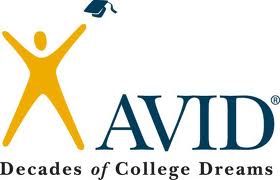 These Items will be checked the day of your FINAL:	Wednesday, December 16th. However, you may have them signed off at any time on or before that.____ Activity Record (50pts)/BRAG Sheet____ Resume (50pts)____ High School Transcript (50pts.)____College Entrance Exam Results/Proof (100pts.)____ Personal Statement (50pts.)____ College Application(s) (300pts.) College Applications must be signed off by 12/15/15___________________________		______________________________________________________		______________________________________________________		______________________________________________________		_______________________________ 3 Letters of Recommendations (300pts.)____ AVID Data Entered (150pts.)____ 2 Scholarship Applications (100pts. – 50pts each)